PROGEPE – 07/05/2018Em       /       /      .                                                                            __________________________                                                                                                                                          (Responsável pelo Setor)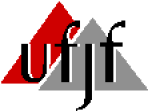 PRÓ-REITORIA DE GESTÃO DE PESSOASHORÁRIO DE TRABALHODOS TÉCNICO-ADMINISTRATIVOS EM EDUCAÇÃO - TAE’s PRÓ-REITORIA DE GESTÃO DE PESSOASHORÁRIO DE TRABALHODOS TÉCNICO-ADMINISTRATIVOS EM EDUCAÇÃO - TAE’s PRÓ-REITORIA DE GESTÃO DE PESSOASHORÁRIO DE TRABALHODOS TÉCNICO-ADMINISTRATIVOS EM EDUCAÇÃO - TAE’s RH – 412UNIDADE ORGANIZACIONAL:Faculdade de EngenhariaUNIDADE ORGANIZACIONAL:Faculdade de EngenhariaHORÁRIO DE FUNCIONAMENTOHORÁRIO DE FUNCIONAMENTOHORÁRIO DE FUNCIONAMENTOHORÁRIO DE FUNCIONAMENTOUNIDADE ORGANIZACIONAL:Faculdade de EngenhariaUNIDADE ORGANIZACIONAL:Faculdade de EngenhariaDE   07:00ÀS   23:00 ÀS   23:00 ÀS   23:00 SETOR: xxxxxxxxxxxxxxxxxxSETOR: xxxxxxxxxxxxxxxxxxSETOR: xxxxxxxxxxxxxxxxxxSETOR: xxxxxxxxxxxxxxxxxxSETOR: xxxxxxxxxxxxxxxxxxSETOR: xxxxxxxxxxxxxxxxxxHORÁRIO DE FUNCIONAMENTOHORÁRIO DE FUNCIONAMENTOHORÁRIO DE FUNCIONAMENTOHORÁRIO DE FUNCIONAMENTOHORÁRIO DE FUNCIONAMENTOHORÁRIO DE FUNCIONAMENTOSETOR: xxxxxxxxxxxxxxxxxxSETOR: xxxxxxxxxxxxxxxxxxSETOR: xxxxxxxxxxxxxxxxxxSETOR: xxxxxxxxxxxxxxxxxxSETOR: xxxxxxxxxxxxxxxxxxSETOR: xxxxxxxxxxxxxxxxxxDE   xx:xx DE   xx:xx DE   xx:xx ÀS  xx:xx ÀS  xx:xx ÀS  xx:xx SERVIDOR(A):XXXXXXXXXXXXXX2ª feira3ª feira4ª feira5ª feira5ª feira5ª feira6ª feiraSábadoSábadoDomingoDomingoSERVIDOR(A):XXXXXXXXXXXXXXde xx:00às xx:00de xx:00às xx:00de xx:00às xx:00de xx:00às xx:00de xx:00às xx:00de xx:00às xx:00de xx:00às xx:00de      às      de      às      de      às      de      às      Cargo: xxxxxxxxxCargo: xxxxxxxxxCargo: xxxxxxxxxCargo: xxxxxxxxxCargo: xxxxxxxxxCarga Horária Total: 30 horas semanais Carga Horária Total: 30 horas semanais Carga Horária Total: 30 horas semanais Carga Horária Total: 30 horas semanais Carga Horária Total: 30 horas semanais Carga Horária Total: 30 horas semanais Carga Horária Total: 30 horas semanais SERVIDOR(A):XXXXXXXXXXXXXX2ª feira3ª feira4ª feira4ª feira5ª feira6ª feiraSábadoDomingoSERVIDOR(A):XXXXXXXXXXXXXXde xx:00às xx:00de xx:00às xx:00de xx:00às xx:00de xx:00às xx:00de xx:00às xx:00de xx:00às xx:00de      às      de      às      Cargo: xxxxxxxxxCargo: xxxxxxxxxCargo: xxxxxxxxxCargo: xxxxxxxxxCarga Horária Total: 30 horas semanais Carga Horária Total: 30 horas semanais Carga Horária Total: 30 horas semanais Carga Horária Total: 30 horas semanais Carga Horária Total: 30 horas semanais SERVIDOR(A):XXXXXXXXXXXXXX2ª feira3ª feira4ª feira4ª feira5ª feira6ª feiraSábadoDomingoSERVIDOR(A):XXXXXXXXXXXXXXde xx:00às xx:00de xx:00às xx:00de xx:00às xx:00de xx:00às xx:00de xx:00às xx:00de xx:00às xx:00de      às      de      às      Cargo: xxxxxxxxxCargo: xxxxxxxxxCargo: xxxxxxxxxCargo: xxxxxxxxxCarga Horária Total: 30 horas semanais Carga Horária Total: 30 horas semanais Carga Horária Total: 30 horas semanais Carga Horária Total: 30 horas semanais Carga Horária Total: 30 horas semanais SERVIDOR(A):XXXXXXXXXXXXXX2ª feira3ª feira4ª feira4ª feira5ª feira6ª feiraSábadoDomingoSERVIDOR(A):XXXXXXXXXXXXXXde xx:00às xx:00de xx:00às xx:00de xx:00às xx:00de xx:00às xx:00de xx:00às xx:00de xx:00às xx:00de      às      de      às      Cargo: xxxxxxxxxCargo: xxxxxxxxxCargo: xxxxxxxxxCargo: xxxxxxxxxCarga Horária Total: 30 horas semanais Carga Horária Total: 30 horas semanais Carga Horária Total: 30 horas semanais Carga Horária Total: 30 horas semanais Carga Horária Total: 30 horas semanais 